                          HOTEL  CONVENZIONATO                                                    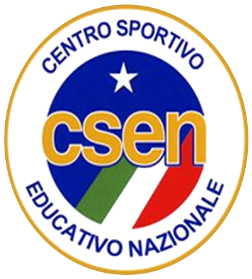 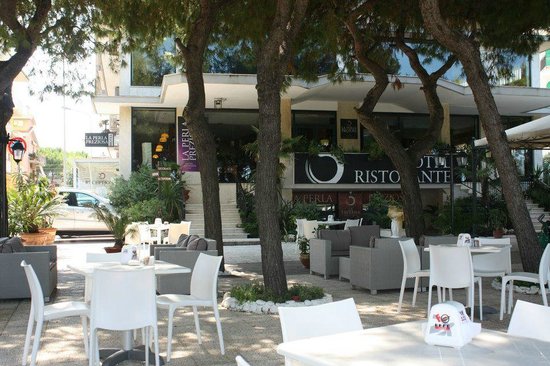 HOTEL    “ La Perla Preziosa”  Via Mediterraneo, 8 - Grottammare   tel. 0735.631498  Info e Prenotazioni:  Sig.ra ROSSELLA          www.hotellaperlapreziosa.com 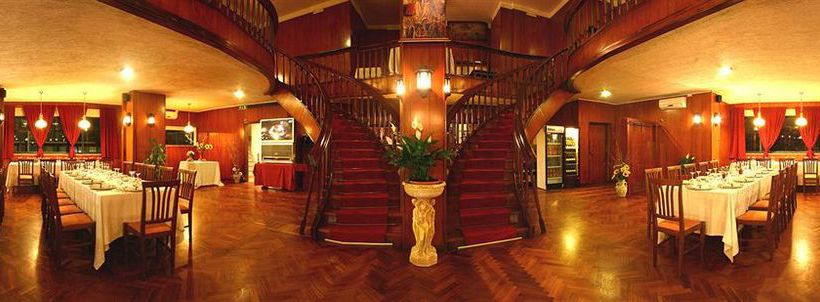 Sala Ristorante Hotel  “La Perla Preziosa”                                                                                                               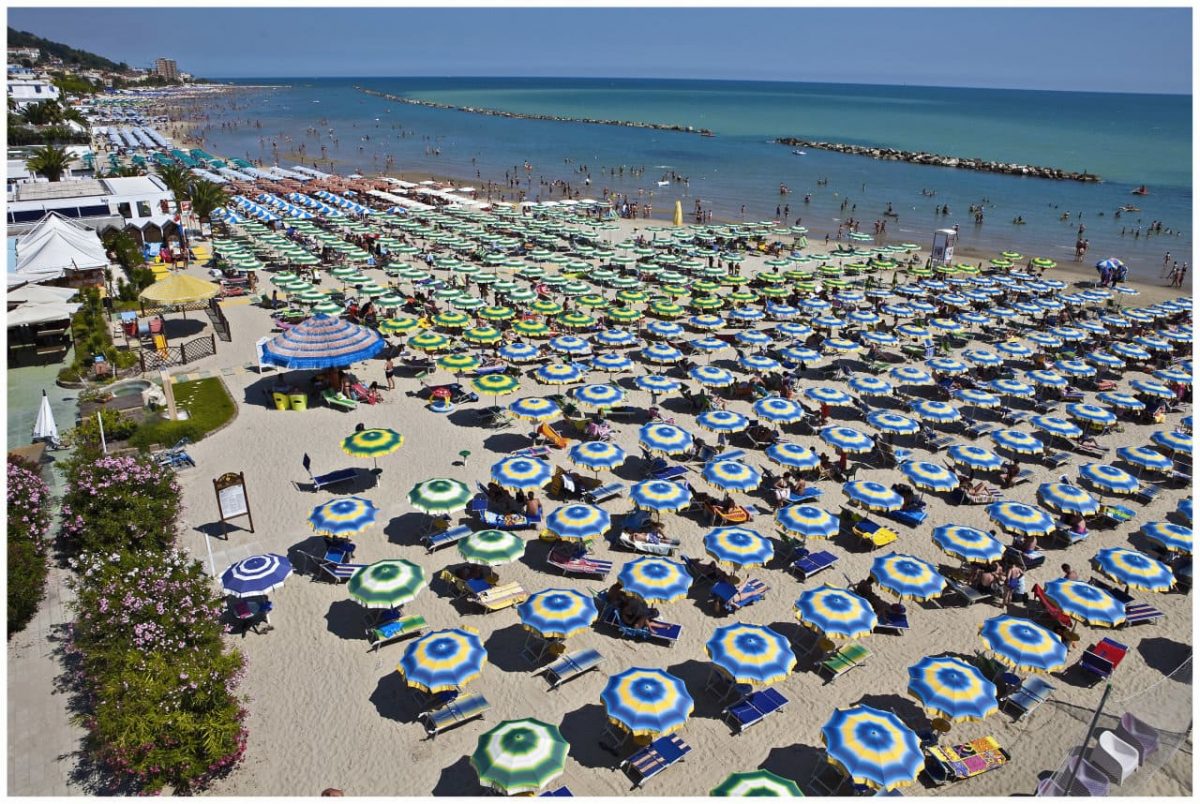 Spiaggia Hotel  “ La Perla Preziosa”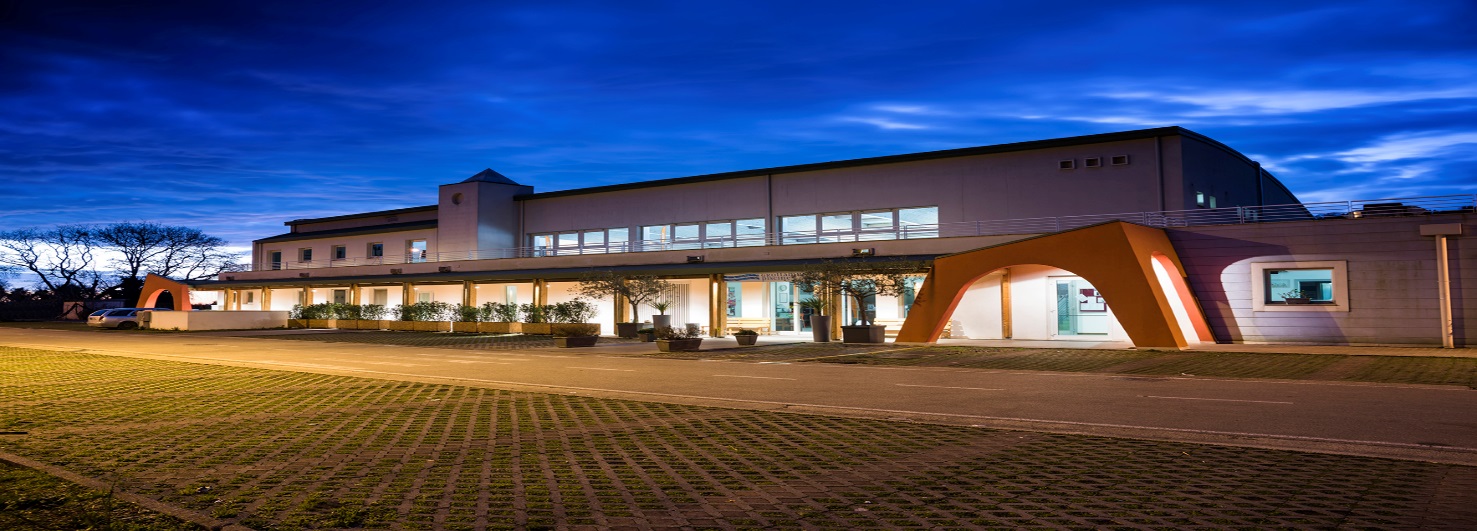 Esterno Piscina Comunale:   Via Della Rinascita, 39      Grottammare                                                                           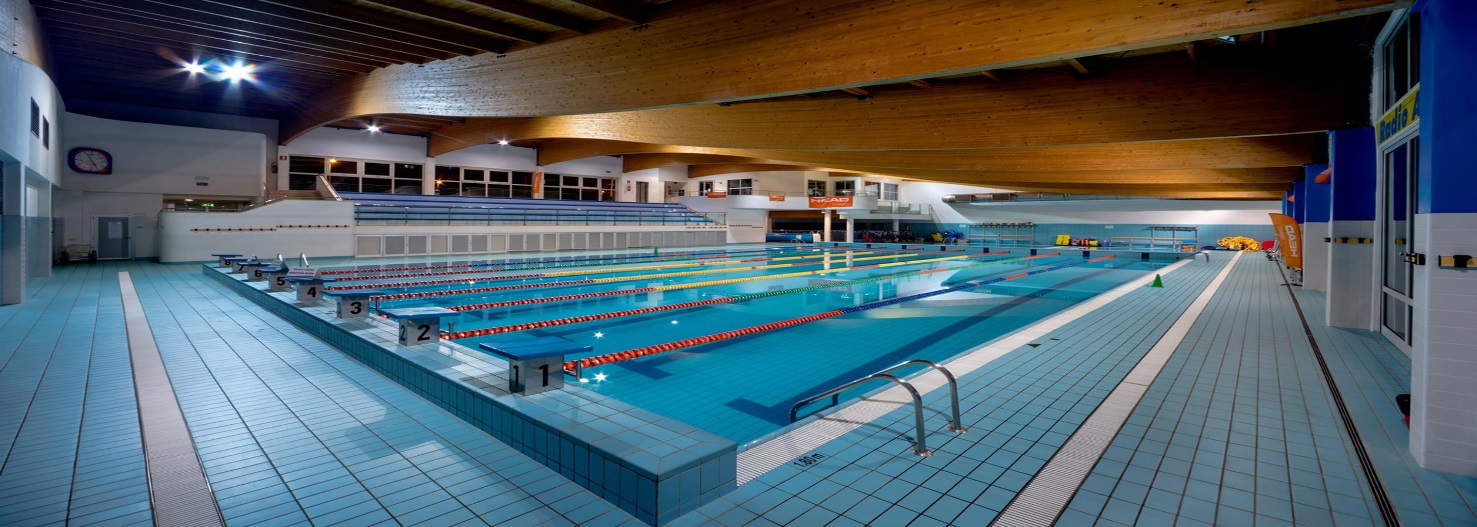 Interno Piscina Comunale             